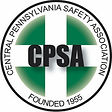       2024 Central PA Safety Conference           Registration FormPlease complete the information below and email to Bryan @ bryansealcih@gmail.comName:  	_________________________Address:  	___________________________________Phone:		________________________Email:  	_____________________________________Company: 	_______________________________Sponsor:  	$500 (Gold)		$300 (Silver)Vendor:	$200 (includes 1 Table and 1 Attendee for Thursday)Attendee: 	Wednesday Only: $100	Thursday Only: $150 		Both Days: $200Student:	$25Mixer (40 max):		Yes		NoTotal:  		_________________Method of Payment:	Check or Credit CardChecks: Make check out to Central PA Safety AssociationMail checks to:Bryan Seal Attn: Central PA Safety Association14 Susan Drive, Indiana, PA 15701Credit Cards: Contact Bryan at bryansealcih@gmail.com to make arrangements using SquarePackages include:Sponsor: Gold – 2 Attendee Passes & Mixer		Silver – 1 Attendee Pass & MixerVendor – Mixer, one table 1 attendee pass (addition vendors please pay day rate)Attendee – Both – Tour, Mixer, & Thursday LunchAttendee – Thursday Only: Mixer & LunchStudent – Mixer & Thursday Lunch